ПРОТОКОЛзаседания координационного Совета по инвестициям и развитию предпринимательствапри главе Артемовского городского округа07 февраля 2017 годаПригашены: Пискова Е.В., Породнов А.В., Сулла И.И., Капанина Л.Н. Отсутствуют:Сайгашкина Л.И., Рыжова Е.С., Ежов О.А., Маслов А.А., Свалов В.С., Вяткин П.В.ПОВЕСТКА:Об итогах реализации мероприятий направленных на поддержку субъектов малого и среднего предпринимательства в Артемовском городском округе в рамках муниципальной программы «Развитие Артемовского городского округа на период до 2020 года» в 2016 и задачах на 2017 год.Докладчик: Федорченко Владимир Миронович - директор Артемовского муниципального фонда поддержки малого предпринимательстваО внесении изменений в состав координационного Совета по инвестициям и развитию предпринимательства при главе Артемовского городского округа, создании и деятельности рабочих групп при СоветеДокладчик: Фатеев Олег Николаевич - руководитель Артемовского местного отделения общероссийской организации малого и среднего предпринимательства «Опора России»Об организации работы по развитию внутримуниципалъной кооперации в Артемовском городском округе.Докладчик: Пискова Елена Викторовна - заведующий отделом социально- экономического развития Администрации Артемовского городского округаО плане работы Координационного совета по развитию малого и среднего предпринимательства при главе Артемовского городского округа на 2017 годДокладчик:	Самочернов Андрей Вячеславович - глава Артемовскогогородского округаО стратегическом планировании в Артемовском городском округеДокладчик: Иванов Александр Сергеевич - первый заместитель главыАдминистрации Артемовского городского округаПо первому вопросу: Об итогах реализации мероприятий направленных на поддержку субъектов малого и среднего предпринимательства в Артемовском городском округе в рамках муниципальной программы «Развитие Артемовского городского округа на период до 2020 года» в 2016 и задачах на 2017 год.Слушали: Федорченко В.М. - доложил об итогах реализации мероприятий направленных на поддержку субъектов малого и среднего предпринимательства в Артемовском городском округе в рамках муниципальной программы «Развитие Артемовского городского округа на период до 2020 года» в 2016 (доклад прилагается).Выступили: Фатеев О.Н., Породнов А.В., Сулла И.И., Иванов А.С., Горбунов А.А., Галочкин Н.И.Решили:Принять информацию к сведению.Разместить отчет за 2016 год Артемовского муниципального фонда поддержки малого предпринимательства на официальном сайте Артемовского городского округа.По второму вопросу: О внесении изменений в состав координационного Совета по инвестициям и развитию предпринимательства при главе Артемовского городского округа, создании и деятельности рабочих групп при СоветеСлушали: Фатеева О.Н. - сообщил, что с целью поиска более эффективных мер для развития предпринимательства в Артемовском городском округе необходимо изменить подход к организации работы Совета, создав отраслевые группы в сферах:малое, среднее предпринимательство и туризм;потребительский рынок;строительство;лесная отрасль;жилищно-коммунальное хозяйство;крупный бизнес.В рамках совещаний обсуждаются вопросы, проблемы и темы, волнующие представителей бизнеса.Задачи отраслевых групп:1. Отраслевые группы инициируют рассмотрение проблем, характерных для их сферы. Обсуждение проблемы происходит внутри отраслевой группы. В рамках заседаний отраслевых групп проходит первичное рассмотрение индивидуальных проблем предпринимателей, при обсуждении проблема дополняется информацией, предоставленной другими участниками группы. Проблема и предложение о еерешении выносится на рассмотрение Совета с участием представителей власти, ответственных за решение вопроса.2. Участники отраслевых групп участвуют в оценке той сферы бизнеса, которую	представляют. Принимают участие в	опросах.	анкетировании,предоставляют расчеты для обоснования законодательных инициатив.Выступили: Галочкин Н.И., Саутин И.И., Горбунов А.А., Шелякин Т.С., Иванов А.С., Пароднов А.В.Решили:1. Одобрить создание рабочих групп и закрепить руководителей:малый, средний бизнес и туризм - Фатеев О.Н.;потребительский рынок - Шелякин Т.С.;строительство - Галочкин Н.И.;крупный бизнес - Вяткин П.В.По	третьему вопросу:	Об	организации работы	по развитиювнутримуниципальной кооперации в Артемовском городском округе.Слушали: Пискову Е.В. - сообщила, о разработке плана мероприятий («дорожная карта») по развитию внутримуниципальной кооперации на территории Артемовского городского округа на 2017 год (доклад прилагается).Выступили: Пароднов А.В.- сообщил, что Артемовский городской округ не вошел в пилотный проект «Развитие внутримуниципальной кооперации» в 2017 году, Сулла И.И., Капанина Л.Н., Фатеев О.Н., Горбунов А.А., Галочкин Н.И., Шелякин Т.С., Иванов А.С.Решили:Принять информацию к сведению.Подготовить проект МНА «Об утверждении Плана мероприятий («дорожной карты») по развитию внутримуниципальной кооперации на территории Артемовского горогородского округа на 2017 год».По четвертому вопросу: О плане работы Координационного совета по развитию малого и среднего предпринимательства при главе Артемовского городского округа на 2017 год.Слушали: Пискову Е.В. - представила проект плана работы Совета на 2017 год (план прилагается).Решили:1. Принять проект Плана работы Совета на 2017 год.По пятому вопросу:	О стратегическом планировании в Артемовскомгородском округеСлушали: Иванова А.С. - рассказал о разработке Стратегии социально- экономического развития Артемовского городского округа до 2030 года (доклад прилагается).Решили:1.Принять информацию к сведению.Председательствующий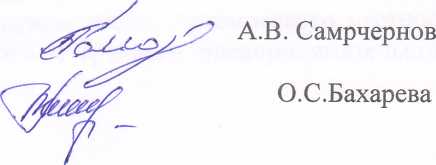 Секретарь